زانكۆی سه‌ڵاحه‌دین-هه‌ولێر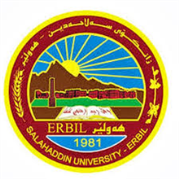 كۆلێژی:زانستبه‌شی:فیزیاژمێریاری                                                  فۆرمی سه‌روانه‌ی زێده‌كی مامۆستایان                                      مانگی: تشرینی دووەمڕۆژ/ كاتژمێر8:30-9:309:30-10:3010:30-11:3011:30-12:3012:30-1:301:30-2:302:30-3:303:30-4:304:30-5:30شەممەیەك شەممەComputer skills AComputer skills AComputer skills BComputer skills BComputer skills CComputer skills Cدوو شەممەسێ شەممەComputer Programming C1 labComputer Programming C1 labComputer Programming C2 labComputer Programming C2 labچوار شەممەComputer ProgrammingComputer ProgrammingElectronics labElectronics labپێنج شەممەڕۆژڕۆژڕێكه‌وتتیۆری تیۆری پراكتیكیژمارەی سەروانەڕۆژڕێكه‌وتتیۆری پراكتیكیژمارەی سەروانەشەممەشەممەشەممە6/ 11یەك شەمەیەك شەمە31/106یەك شەمە7/ 116دوو شەمەدوو شەمە1/ 11دوو شەمە8/ 11سێ شەمەسێ شەمە2/ 114سێ شەمە9/ 114چوار شەمەچوار شەمە3/ 11222چوار شەمە10/ 1122پێنج شەمەپێنج شەمە4/ 11پێنج شەمە11/ 11 سه‌رپه‌رشتی پرۆژه‌ی ده‌رچونسه‌رپه‌رشتی پرۆژه‌ی ده‌رچونسه‌رپه‌رشتی پرۆژه‌ی ده‌رچونسه‌رپه‌رشتی پرۆژه‌ی ده‌رچونسه‌رپه‌رشتی پرۆژه‌ی ده‌رچونكۆى كاتژمێره‌كانكۆى كاتژمێره‌كانكۆى كاتژمێره‌كانكۆى كاتژمێره‌كانكۆى كاتژمێره‌كانڕۆژڕۆژڕێكه‌وتتیۆری تیۆری پراكتیكیژمارەی سەروانەڕۆژڕێكه‌وتتیۆری پراكتیكیژمارەی سەروانەشەممەشەممە13/ 11شەممە20/ 11یەك شەمەیەك شەمە14/ 116یەك شەمە21/ 116دوو شەمەدوو شەمە15/ 11دوو شەمە22/ 11سێ شەمەسێ شەمە16/ 114سێ شەمە23/ 114چوار شەمەچوار شەمە17/ 11222چوار شەمە24/ 1122پێنج شەمەپێنج شەمە18/ 11پێنج شەمە25/ 11سه‌رپه‌رشتی پرۆژه‌ی ده‌رچونسه‌رپه‌رشتی پرۆژه‌ی ده‌رچونسه‌رپه‌رشتی پرۆژه‌ی ده‌رچونسه‌رپه‌رشتی پرۆژه‌ی ده‌رچونسه‌رپه‌رشتی پرۆژه‌ی ده‌رچونكۆى كاتژمێره‌كانكۆى كاتژمێره‌كانكۆى كاتژمێره‌كانكۆى كاتژمێره‌كانكۆى كاتژمێره‌كانڕۆژڕێكه‌وتتیۆری پراكتیكیژمارەی سەروانەناوی مامۆستا: ریاض سعید عگیدنازناوی زانستی: م.یاریدەدەربەشوانەى ياسايى:12بەشوانەی هەمواركراو:8ته‌مه‌ن:كۆی سەروانە:56000هۆكاری دابه‌زینی نیساب:بڕیاردەری بەشناوی مامۆستا: ریاض سعید عگیدنازناوی زانستی: م.یاریدەدەربەشوانەى ياسايى:12بەشوانەی هەمواركراو:8ته‌مه‌ن:كۆی سەروانە:56000هۆكاری دابه‌زینی نیساب:بڕیاردەری بەشناوی مامۆستا: ریاض سعید عگیدنازناوی زانستی: م.یاریدەدەربەشوانەى ياسايى:12بەشوانەی هەمواركراو:8ته‌مه‌ن:كۆی سەروانە:56000هۆكاری دابه‌زینی نیساب:بڕیاردەری بەشناوی مامۆستا: ریاض سعید عگیدنازناوی زانستی: م.یاریدەدەربەشوانەى ياسايى:12بەشوانەی هەمواركراو:8ته‌مه‌ن:كۆی سەروانە:56000هۆكاری دابه‌زینی نیساب:بڕیاردەری بەشناوی مامۆستا: ریاض سعید عگیدنازناوی زانستی: م.یاریدەدەربەشوانەى ياسايى:12بەشوانەی هەمواركراو:8ته‌مه‌ن:كۆی سەروانە:56000هۆكاری دابه‌زینی نیساب:بڕیاردەری بەشناوی مامۆستا: ریاض سعید عگیدنازناوی زانستی: م.یاریدەدەربەشوانەى ياسايى:12بەشوانەی هەمواركراو:8ته‌مه‌ن:كۆی سەروانە:56000هۆكاری دابه‌زینی نیساب:بڕیاردەری بەشناوی مامۆستا: ریاض سعید عگیدنازناوی زانستی: م.یاریدەدەربەشوانەى ياسايى:12بەشوانەی هەمواركراو:8ته‌مه‌ن:كۆی سەروانە:56000هۆكاری دابه‌زینی نیساب:بڕیاردەری بەششەممە27/ 11ناوی مامۆستا: ریاض سعید عگیدنازناوی زانستی: م.یاریدەدەربەشوانەى ياسايى:12بەشوانەی هەمواركراو:8ته‌مه‌ن:كۆی سەروانە:56000هۆكاری دابه‌زینی نیساب:بڕیاردەری بەشناوی مامۆستا: ریاض سعید عگیدنازناوی زانستی: م.یاریدەدەربەشوانەى ياسايى:12بەشوانەی هەمواركراو:8ته‌مه‌ن:كۆی سەروانە:56000هۆكاری دابه‌زینی نیساب:بڕیاردەری بەشناوی مامۆستا: ریاض سعید عگیدنازناوی زانستی: م.یاریدەدەربەشوانەى ياسايى:12بەشوانەی هەمواركراو:8ته‌مه‌ن:كۆی سەروانە:56000هۆكاری دابه‌زینی نیساب:بڕیاردەری بەشناوی مامۆستا: ریاض سعید عگیدنازناوی زانستی: م.یاریدەدەربەشوانەى ياسايى:12بەشوانەی هەمواركراو:8ته‌مه‌ن:كۆی سەروانە:56000هۆكاری دابه‌زینی نیساب:بڕیاردەری بەشناوی مامۆستا: ریاض سعید عگیدنازناوی زانستی: م.یاریدەدەربەشوانەى ياسايى:12بەشوانەی هەمواركراو:8ته‌مه‌ن:كۆی سەروانە:56000هۆكاری دابه‌زینی نیساب:بڕیاردەری بەشناوی مامۆستا: ریاض سعید عگیدنازناوی زانستی: م.یاریدەدەربەشوانەى ياسايى:12بەشوانەی هەمواركراو:8ته‌مه‌ن:كۆی سەروانە:56000هۆكاری دابه‌زینی نیساب:بڕیاردەری بەشناوی مامۆستا: ریاض سعید عگیدنازناوی زانستی: م.یاریدەدەربەشوانەى ياسايى:12بەشوانەی هەمواركراو:8ته‌مه‌ن:كۆی سەروانە:56000هۆكاری دابه‌زینی نیساب:بڕیاردەری بەشیەك شەمە28/ 116ناوی مامۆستا: ریاض سعید عگیدنازناوی زانستی: م.یاریدەدەربەشوانەى ياسايى:12بەشوانەی هەمواركراو:8ته‌مه‌ن:كۆی سەروانە:56000هۆكاری دابه‌زینی نیساب:بڕیاردەری بەشناوی مامۆستا: ریاض سعید عگیدنازناوی زانستی: م.یاریدەدەربەشوانەى ياسايى:12بەشوانەی هەمواركراو:8ته‌مه‌ن:كۆی سەروانە:56000هۆكاری دابه‌زینی نیساب:بڕیاردەری بەشناوی مامۆستا: ریاض سعید عگیدنازناوی زانستی: م.یاریدەدەربەشوانەى ياسايى:12بەشوانەی هەمواركراو:8ته‌مه‌ن:كۆی سەروانە:56000هۆكاری دابه‌زینی نیساب:بڕیاردەری بەشناوی مامۆستا: ریاض سعید عگیدنازناوی زانستی: م.یاریدەدەربەشوانەى ياسايى:12بەشوانەی هەمواركراو:8ته‌مه‌ن:كۆی سەروانە:56000هۆكاری دابه‌زینی نیساب:بڕیاردەری بەشناوی مامۆستا: ریاض سعید عگیدنازناوی زانستی: م.یاریدەدەربەشوانەى ياسايى:12بەشوانەی هەمواركراو:8ته‌مه‌ن:كۆی سەروانە:56000هۆكاری دابه‌زینی نیساب:بڕیاردەری بەشناوی مامۆستا: ریاض سعید عگیدنازناوی زانستی: م.یاریدەدەربەشوانەى ياسايى:12بەشوانەی هەمواركراو:8ته‌مه‌ن:كۆی سەروانە:56000هۆكاری دابه‌زینی نیساب:بڕیاردەری بەشناوی مامۆستا: ریاض سعید عگیدنازناوی زانستی: م.یاریدەدەربەشوانەى ياسايى:12بەشوانەی هەمواركراو:8ته‌مه‌ن:كۆی سەروانە:56000هۆكاری دابه‌زینی نیساب:بڕیاردەری بەشدوو شەمە29/ 114ناوی مامۆستا: ریاض سعید عگیدنازناوی زانستی: م.یاریدەدەربەشوانەى ياسايى:12بەشوانەی هەمواركراو:8ته‌مه‌ن:كۆی سەروانە:56000هۆكاری دابه‌زینی نیساب:بڕیاردەری بەشناوی مامۆستا: ریاض سعید عگیدنازناوی زانستی: م.یاریدەدەربەشوانەى ياسايى:12بەشوانەی هەمواركراو:8ته‌مه‌ن:كۆی سەروانە:56000هۆكاری دابه‌زینی نیساب:بڕیاردەری بەشناوی مامۆستا: ریاض سعید عگیدنازناوی زانستی: م.یاریدەدەربەشوانەى ياسايى:12بەشوانەی هەمواركراو:8ته‌مه‌ن:كۆی سەروانە:56000هۆكاری دابه‌زینی نیساب:بڕیاردەری بەشناوی مامۆستا: ریاض سعید عگیدنازناوی زانستی: م.یاریدەدەربەشوانەى ياسايى:12بەشوانەی هەمواركراو:8ته‌مه‌ن:كۆی سەروانە:56000هۆكاری دابه‌زینی نیساب:بڕیاردەری بەشناوی مامۆستا: ریاض سعید عگیدنازناوی زانستی: م.یاریدەدەربەشوانەى ياسايى:12بەشوانەی هەمواركراو:8ته‌مه‌ن:كۆی سەروانە:56000هۆكاری دابه‌زینی نیساب:بڕیاردەری بەشناوی مامۆستا: ریاض سعید عگیدنازناوی زانستی: م.یاریدەدەربەشوانەى ياسايى:12بەشوانەی هەمواركراو:8ته‌مه‌ن:كۆی سەروانە:56000هۆكاری دابه‌زینی نیساب:بڕیاردەری بەشناوی مامۆستا: ریاض سعید عگیدنازناوی زانستی: م.یاریدەدەربەشوانەى ياسايى:12بەشوانەی هەمواركراو:8ته‌مه‌ن:كۆی سەروانە:56000هۆكاری دابه‌زینی نیساب:بڕیاردەری بەشسێ شەمە30/ 1122ناوی مامۆستا: ریاض سعید عگیدنازناوی زانستی: م.یاریدەدەربەشوانەى ياسايى:12بەشوانەی هەمواركراو:8ته‌مه‌ن:كۆی سەروانە:56000هۆكاری دابه‌زینی نیساب:بڕیاردەری بەشناوی مامۆستا: ریاض سعید عگیدنازناوی زانستی: م.یاریدەدەربەشوانەى ياسايى:12بەشوانەی هەمواركراو:8ته‌مه‌ن:كۆی سەروانە:56000هۆكاری دابه‌زینی نیساب:بڕیاردەری بەشناوی مامۆستا: ریاض سعید عگیدنازناوی زانستی: م.یاریدەدەربەشوانەى ياسايى:12بەشوانەی هەمواركراو:8ته‌مه‌ن:كۆی سەروانە:56000هۆكاری دابه‌زینی نیساب:بڕیاردەری بەشناوی مامۆستا: ریاض سعید عگیدنازناوی زانستی: م.یاریدەدەربەشوانەى ياسايى:12بەشوانەی هەمواركراو:8ته‌مه‌ن:كۆی سەروانە:56000هۆكاری دابه‌زینی نیساب:بڕیاردەری بەشناوی مامۆستا: ریاض سعید عگیدنازناوی زانستی: م.یاریدەدەربەشوانەى ياسايى:12بەشوانەی هەمواركراو:8ته‌مه‌ن:كۆی سەروانە:56000هۆكاری دابه‌زینی نیساب:بڕیاردەری بەشناوی مامۆستا: ریاض سعید عگیدنازناوی زانستی: م.یاریدەدەربەشوانەى ياسايى:12بەشوانەی هەمواركراو:8ته‌مه‌ن:كۆی سەروانە:56000هۆكاری دابه‌زینی نیساب:بڕیاردەری بەشناوی مامۆستا: ریاض سعید عگیدنازناوی زانستی: م.یاریدەدەربەشوانەى ياسايى:12بەشوانەی هەمواركراو:8ته‌مه‌ن:كۆی سەروانە:56000هۆكاری دابه‌زینی نیساب:بڕیاردەری بەشچوار شەمەناوی مامۆستا: ریاض سعید عگیدنازناوی زانستی: م.یاریدەدەربەشوانەى ياسايى:12بەشوانەی هەمواركراو:8ته‌مه‌ن:كۆی سەروانە:56000هۆكاری دابه‌زینی نیساب:بڕیاردەری بەشناوی مامۆستا: ریاض سعید عگیدنازناوی زانستی: م.یاریدەدەربەشوانەى ياسايى:12بەشوانەی هەمواركراو:8ته‌مه‌ن:كۆی سەروانە:56000هۆكاری دابه‌زینی نیساب:بڕیاردەری بەشناوی مامۆستا: ریاض سعید عگیدنازناوی زانستی: م.یاریدەدەربەشوانەى ياسايى:12بەشوانەی هەمواركراو:8ته‌مه‌ن:كۆی سەروانە:56000هۆكاری دابه‌زینی نیساب:بڕیاردەری بەشناوی مامۆستا: ریاض سعید عگیدنازناوی زانستی: م.یاریدەدەربەشوانەى ياسايى:12بەشوانەی هەمواركراو:8ته‌مه‌ن:كۆی سەروانە:56000هۆكاری دابه‌زینی نیساب:بڕیاردەری بەشناوی مامۆستا: ریاض سعید عگیدنازناوی زانستی: م.یاریدەدەربەشوانەى ياسايى:12بەشوانەی هەمواركراو:8ته‌مه‌ن:كۆی سەروانە:56000هۆكاری دابه‌زینی نیساب:بڕیاردەری بەشناوی مامۆستا: ریاض سعید عگیدنازناوی زانستی: م.یاریدەدەربەشوانەى ياسايى:12بەشوانەی هەمواركراو:8ته‌مه‌ن:كۆی سەروانە:56000هۆكاری دابه‌زینی نیساب:بڕیاردەری بەشناوی مامۆستا: ریاض سعید عگیدنازناوی زانستی: م.یاریدەدەربەشوانەى ياسايى:12بەشوانەی هەمواركراو:8ته‌مه‌ن:كۆی سەروانە:56000هۆكاری دابه‌زینی نیساب:بڕیاردەری بەشپێنج شەمەناوی مامۆستا: ریاض سعید عگیدنازناوی زانستی: م.یاریدەدەربەشوانەى ياسايى:12بەشوانەی هەمواركراو:8ته‌مه‌ن:كۆی سەروانە:56000هۆكاری دابه‌زینی نیساب:بڕیاردەری بەشناوی مامۆستا: ریاض سعید عگیدنازناوی زانستی: م.یاریدەدەربەشوانەى ياسايى:12بەشوانەی هەمواركراو:8ته‌مه‌ن:كۆی سەروانە:56000هۆكاری دابه‌زینی نیساب:بڕیاردەری بەشناوی مامۆستا: ریاض سعید عگیدنازناوی زانستی: م.یاریدەدەربەشوانەى ياسايى:12بەشوانەی هەمواركراو:8ته‌مه‌ن:كۆی سەروانە:56000هۆكاری دابه‌زینی نیساب:بڕیاردەری بەشناوی مامۆستا: ریاض سعید عگیدنازناوی زانستی: م.یاریدەدەربەشوانەى ياسايى:12بەشوانەی هەمواركراو:8ته‌مه‌ن:كۆی سەروانە:56000هۆكاری دابه‌زینی نیساب:بڕیاردەری بەشناوی مامۆستا: ریاض سعید عگیدنازناوی زانستی: م.یاریدەدەربەشوانەى ياسايى:12بەشوانەی هەمواركراو:8ته‌مه‌ن:كۆی سەروانە:56000هۆكاری دابه‌زینی نیساب:بڕیاردەری بەشناوی مامۆستا: ریاض سعید عگیدنازناوی زانستی: م.یاریدەدەربەشوانەى ياسايى:12بەشوانەی هەمواركراو:8ته‌مه‌ن:كۆی سەروانە:56000هۆكاری دابه‌زینی نیساب:بڕیاردەری بەشناوی مامۆستا: ریاض سعید عگیدنازناوی زانستی: م.یاریدەدەربەشوانەى ياسايى:12بەشوانەی هەمواركراو:8ته‌مه‌ن:كۆی سەروانە:56000هۆكاری دابه‌زینی نیساب:بڕیاردەری بەشسه‌رپه‌رشتی پرۆژه‌ی ده‌رچونسه‌رپه‌رشتی پرۆژه‌ی ده‌رچونناوی مامۆستا: ریاض سعید عگیدنازناوی زانستی: م.یاریدەدەربەشوانەى ياسايى:12بەشوانەی هەمواركراو:8ته‌مه‌ن:كۆی سەروانە:56000هۆكاری دابه‌زینی نیساب:بڕیاردەری بەشناوی مامۆستا: ریاض سعید عگیدنازناوی زانستی: م.یاریدەدەربەشوانەى ياسايى:12بەشوانەی هەمواركراو:8ته‌مه‌ن:كۆی سەروانە:56000هۆكاری دابه‌زینی نیساب:بڕیاردەری بەشناوی مامۆستا: ریاض سعید عگیدنازناوی زانستی: م.یاریدەدەربەشوانەى ياسايى:12بەشوانەی هەمواركراو:8ته‌مه‌ن:كۆی سەروانە:56000هۆكاری دابه‌زینی نیساب:بڕیاردەری بەشناوی مامۆستا: ریاض سعید عگیدنازناوی زانستی: م.یاریدەدەربەشوانەى ياسايى:12بەشوانەی هەمواركراو:8ته‌مه‌ن:كۆی سەروانە:56000هۆكاری دابه‌زینی نیساب:بڕیاردەری بەشناوی مامۆستا: ریاض سعید عگیدنازناوی زانستی: م.یاریدەدەربەشوانەى ياسايى:12بەشوانەی هەمواركراو:8ته‌مه‌ن:كۆی سەروانە:56000هۆكاری دابه‌زینی نیساب:بڕیاردەری بەشناوی مامۆستا: ریاض سعید عگیدنازناوی زانستی: م.یاریدەدەربەشوانەى ياسايى:12بەشوانەی هەمواركراو:8ته‌مه‌ن:كۆی سەروانە:56000هۆكاری دابه‌زینی نیساب:بڕیاردەری بەشناوی مامۆستا: ریاض سعید عگیدنازناوی زانستی: م.یاریدەدەربەشوانەى ياسايى:12بەشوانەی هەمواركراو:8ته‌مه‌ن:كۆی سەروانە:56000هۆكاری دابه‌زینی نیساب:بڕیاردەری بەشكۆى كاتژمێره‌كانكۆى كاتژمێره‌كانكاتژمێر	450045004500    دینار    دینار56000واژۆی مامۆستاسەرۆكی بەشڕاگری كۆلیژ